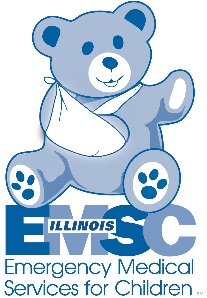 Illinois EMSC Pediatric Skills EvaluationIllinois EMSC Pediatric Skills EvaluationIllinois EMSC Pediatric Skills EvaluationIllinois EMSC Pediatric Skills EvaluationIllinois EMSC Pediatric Skills EvaluationEXTREMITY BLEEDING CONTROLEXTREMITY BLEEDING CONTROLEXTREMITY BLEEDING CONTROLEXTREMITY BLEEDING CONTROLEXTREMITY BLEEDING CONTROLProvider Name:Date:Evaluator Name:EXPECTED SKILLSCOMPLETEDFollows or verbalizes Standard Precautions and utilizes appropriate PPEApplies direct pressure to the woundElevates the extremityNOTE:  The evaluator must now inform the provider that the wound continues to bleed.NOTE:  The evaluator must now inform the provider that the wound continues to bleed.Applies an additional dressing to the woundNOTE:  The evaluator must now inform the provider that the wound still continues to bleed.  The second dressing does not control the bleedingNOTE:  The evaluator must now inform the provider that the wound still continues to bleed.  The second dressing does not control the bleedingApplies a commercial tourniquetDocuments time of tourniquet application on tourniquet or on patientNOTE:  Evaluator must now inform the provider that the bleeding is controlledNOTE:  Evaluator must now inform the provider that the bleeding is controlledApplies dressing to cover the woundNOTE:  The evaluator must now inform the provider the patient is now showing signs and symptoms indicative of hypoperfusionNOTE:  The evaluator must now inform the provider the patient is now showing signs and symptoms indicative of hypoperfusionProperly positions the patient (elevates legs)Applies high concentration oxygenInitiates steps to prevent heat loss from the patientIndicates the need for immediate transportationCritical IssuesCritical IssuesDid not follow or verbalize Standard Precautions or utilize appropriate PPEApplied a tourniquet before attempting other methods of bleeding controlDid not control hemorrhage in a timely mannerDid not document time of tourniquet application on tourniquet or on patientDid not initiate steps to prevent heat loss in the patientDid not apply high concentration of oxygen